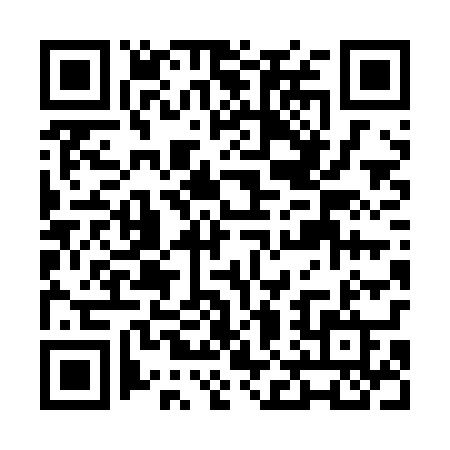 Ramadan times for Uniemino, PolandMon 11 Mar 2024 - Wed 10 Apr 2024High Latitude Method: Angle Based RulePrayer Calculation Method: Muslim World LeagueAsar Calculation Method: HanafiPrayer times provided by https://www.salahtimes.comDateDayFajrSuhurSunriseDhuhrAsrIftarMaghribIsha11Mon4:204:206:1812:043:535:525:527:4212Tue4:184:186:1512:043:555:535:537:4413Wed4:154:156:1312:043:575:555:557:4614Thu4:124:126:1012:033:585:575:577:4815Fri4:104:106:0812:034:005:595:597:5016Sat4:074:076:0612:034:016:016:017:5317Sun4:044:046:0312:024:036:036:037:5518Mon4:014:016:0112:024:046:056:057:5719Tue3:593:595:5812:024:066:076:077:5920Wed3:563:565:5612:024:076:086:088:0121Thu3:533:535:5312:014:096:106:108:0322Fri3:503:505:5112:014:106:126:128:0623Sat3:473:475:4912:014:116:146:148:0824Sun3:443:445:4612:004:136:166:168:1025Mon3:423:425:4412:004:146:186:188:1226Tue3:393:395:4112:004:166:196:198:1527Wed3:363:365:3911:594:176:216:218:1728Thu3:333:335:3611:594:196:236:238:1929Fri3:303:305:3411:594:206:256:258:2230Sat3:273:275:3111:594:216:276:278:2431Sun4:234:236:2912:585:237:297:299:261Mon4:204:206:2712:585:247:307:309:292Tue4:174:176:2412:585:257:327:329:313Wed4:144:146:2212:575:277:347:349:344Thu4:114:116:1912:575:287:367:369:365Fri4:084:086:1712:575:297:387:389:396Sat4:044:046:1412:575:317:407:409:417Sun4:014:016:1212:565:327:417:419:448Mon3:583:586:1012:565:337:437:439:479Tue3:553:556:0712:565:357:457:459:4910Wed3:513:516:0512:555:367:477:479:52